МІСЦЕВІ ВИБОРИ  25 ЖОВТНЯ 2020 рокуПримірник __ПРОТОКОЛБаришівської селищної територіальної виборчої комісії ПРО РЕЗУЛЬТАТИ ВИБОРІВ ДЕПУТАТІВБАРИШІВСЬКОЇ СЕЛИЩНОЇ РАДИ В ЄДИНОМУ БАГАТОМАНДАТНОМУ ВИБОРЧОМУ ОКРУЗІВідповідно до статей 256 – 260 Виборчого кодексу України  (далі – Кодекс) територіальна виборча комісія в с т а н о в и л а:ВІДОМОСТІ,зазначені у пунктах 2 – 8 протоколу територіальної виборчої комісії про результати виборів депутатів по кожному територіальному виборчому округу11) кількість голосів виборців, які підтримали кожного кандидата в депутати, включеного до територіального виборчого списку кандидатів у депутати від кожної місцевої організації політичної партії, у кожному територіальному виборчому окрузі*:12) сумарна кількість голосів виборців, які підтримали всі територіальні виборчі списки кандидатів у депутати від кожної місцевої організації політичної партії в усіх територіальних виборчих округах у межах єдиного багатомандатного виборчого округу:14) відсоток сумарної кількості голосів виборців, які підтримали всі територіальні виборчі списки кандидатів у депутати від кожної місцевої організації політичної партії, в усіх територіальних виборчих округах у межах єдиного багатомандатного виборчого округу (пункт 12) у відношенні до загальної кількості голосів виборців, які підтримали всі територіальні виборчі списки кандидатів у депутати від усіх місцевих організацій політичних партій в усіх територіальних виборчих округах у межах єдиного багатомандатного виборчого округу (пункт 13):19) сумарна кількість депутатських мандатів, розподілених у кожному територіальному виборчому окрузі, визначена відповідно до частини четвертої статті 258 Кодексу:20) кількість невикористаних голосів виборців, поданих у кожному територіальному виборчому окрузі на підтримку виборчого списку кожної місцевої організації політичної партії, яка має право на участь у розподілі депутатських мандатів, визначена відповідно до частини третьої статті 258 Кодексу:21) територіальні виборчі списки кандидатів від кожної місцевої організації політичної партії у кожному територіальному виборчому окрузі з порядком кандидатів у депутати, встановленим відповідно до частини другої статті 259 Кодексу:22) депутатами в територіальних виборчих округах обрано*:24) загальна кількість невикористаних голосів виборців, поданих у єдиному багатомандатному виборчому окрузі на підтримку єдиного виборчого списку від кожної місцевої організації політичної партії, яка бере участь у розподілі мандатів, визначена відповідно до частини другої статті 260 Кодексу:25) кількість депутатських мандатів, отриманих кандидатами в депутати, включеними до єдиного виборчого списку від кожної місцевої організації політичної партії, яка бере участь у розподілі мандатів:26) депутатами в єдиному багатомандатному виборчому окрузі за єдиними виборчими списками місцевих організацій політичних партій обрано:Цей протокол складено у двох примірниках.Примірники протоколу нумеруються і мають однакову юридичну силу.                                                                      МП"___"________ 20___ року, "____" год "____" хв(дата і час підписання протоколу)Перший примірник цього протоколу мають право підписати присутні на засіданні територіальної виборчої комісії під час встановлення результатів виборів:Примітки:1. Право на участь у розподілі депутатських мандатів набувають місцеві організації політичних партій, на підтримку територіальних виборчих списків від яких у межах єдиного багатомандатного виборчого округу подано 5 і більше відсотків загальної кількості голосів виборців, які підтримали територіальні виборчі списки від усіх місцевих організацій політичних партій, у межах єдиного багатомандатного виборчого округу (пункт 15).2. Кількість голосів виборців, необхідних для отримання одного депутатського мандата (виборча квота) (пункт 17), обчислюється  як ціла частина результату ділення загальної кількості голосів, поданих на підтримку всіх територіальних виборчих списків місцевих організацій політичних партій, які мають право на участь у розподілі депутатських мандатів (пункт 16), на кількість депутатських мандатів, встановлену шляхом віднімання від кількісного складу відповідної ради сумарної кількості гарантованих для кожної партії мандатів відповідно до частини першої статті 260 Кодексу. 3. Кандидати в депутати, які отримали кількість голосів виборців, яка дорівнює або перевищує 25 відсотків розміру виборчої квоти, визначеної відповідно до частини третьої статті 257  Кодексу, розміщуються на початку територіального виборчого списку відповідної місцевої організації політичної партії у порядку зменшення кількості голосів виборців, які підтримали відповідного кандидата в депутати. При рівній кількості голосів кандидати розміщуються в черговості, визначеній місцевою організацією політичної партії при висуванні кандидатів. Після кандидатів у депутати, які отримали кількість голосів виборців, яка дорівнює або перевищує 25 відсотків розміру виборчої квоти, у територіальному виборчому списку розміщуються інші кандидати в черговості, визначеній місцевою організацією політичної партії під час висування кандидатів (пункт 21).4. Якщо за результатами виборів у відповідному окрузі кількість отриманих місцевою організацією політичної партії депутатських мандатів є більшою, ніж кількість осіб, включених відповідною місцевою організацією політичної партії до територіального виборчого списку, весь залишок невикористаних голосів (в тому числі тих, що складають цілу частину від виборчої квоти) зараховується до кількості голосів, поданих у єдиному багатомандатному виборчому окрузі на підтримку виборчого списку цієї місцевої організації політичної партії (відображається у пункті 24). 5. Для визначення кількості мандатів, отриманих єдиним виборчим списком кандидатів від місцевої організації політичної партії, загальна кількість невикористаних голосів виборців, поданих у єдиному багатомандатному виборчому окрузі на підтримку єдиного виборчого списку кандидатів від відповідної місцевої організації політичної партії, визначена відповідно до частини другої статті 260 Кодексу, ділиться на виборчу квоту, визначену відповідно до частини третьої статті 257 Кодексу. Ціла частина отриманої частки становить кількість депутатських мандатів, яку отримали кандидати в депутати, включені до відповідного єдиного виборчого списку від цієї місцевої організації політичної партії. Дробові залишки до трьох знаків після коми враховуються під час розподілу відповідно до частини четвертої статті 260 Кодексу решти депутатських мандатів (пункт 25).6. Місцеві організації політичних партій, єдині виборчі списки від яких мають більші порівняно з іншими дробові залишки після ділення відповідно до частини третьої статті 260 Кодексу, отримують по одному додатковому депутатському мандату, починаючи з єдиного виборчого списку кандидатів від місцевої організації політичної партії, що має найбільший дробовий залишок. Якщо дробові залишки у двох чи більше виборчих списках кандидатів від місцевих організацій політичних партій однакові, першим додатковий депутатський мандат отримує той виборчий список місцевої організації політичної партії, за кандидатів у депутати від якої віддано більшу кількість голосів виборців у єдиному багатомандатному виборчому окрузі.Розподіл додаткових депутатських мандатів, які визначені відповідно до частини першої статті 260 Кодексу та підлягають розподілу в єдиному багатомандатному виборчому окрузі, закінчується після вичерпання загальної кількості депутатських мандатів, які визначені відповідно до частини першої статті 258 Кодексу та підлягають розподілу в єдиному багатомандатному виборчому окрузі.7. Кожен примірник протоколу підписується головою, заступником голови, секретарем та іншими членами територіальної виборчої комісії, присутніми на засіданні виборчої комісії. У разі незгоди зі встановленими результатами виборів, зафіксованими у протоколі територіальної виборчої комісії, член цієї виборчої комісії підписує протокол із позначкою "З окремою думкою". Письмовий виклад окремої думки додається до протоколу про результати виборів депутатів. У разі відсутності у протоколі підпису члена територіальної  виборчої комісії напроти його прізвища зазначається причина відсутності члена цієї виборчої комісії на її засіданні. 8. Кожен примірник протоколу підписується та засвідчується печаткою територіальної виборчої комісії лише після його остаточного заповнення. 9. Забороняється заповнення протоколу олівцем, внесення до нього без відповідного рішення територіальної виборчої комісії будь-яких виправлень.10. Протокол про результати виборів може виготовлятися за допомогою технічних засобів. Секретар засіданняЦентральної виборчої комісії      	                                               	            О. БОЯРЧУК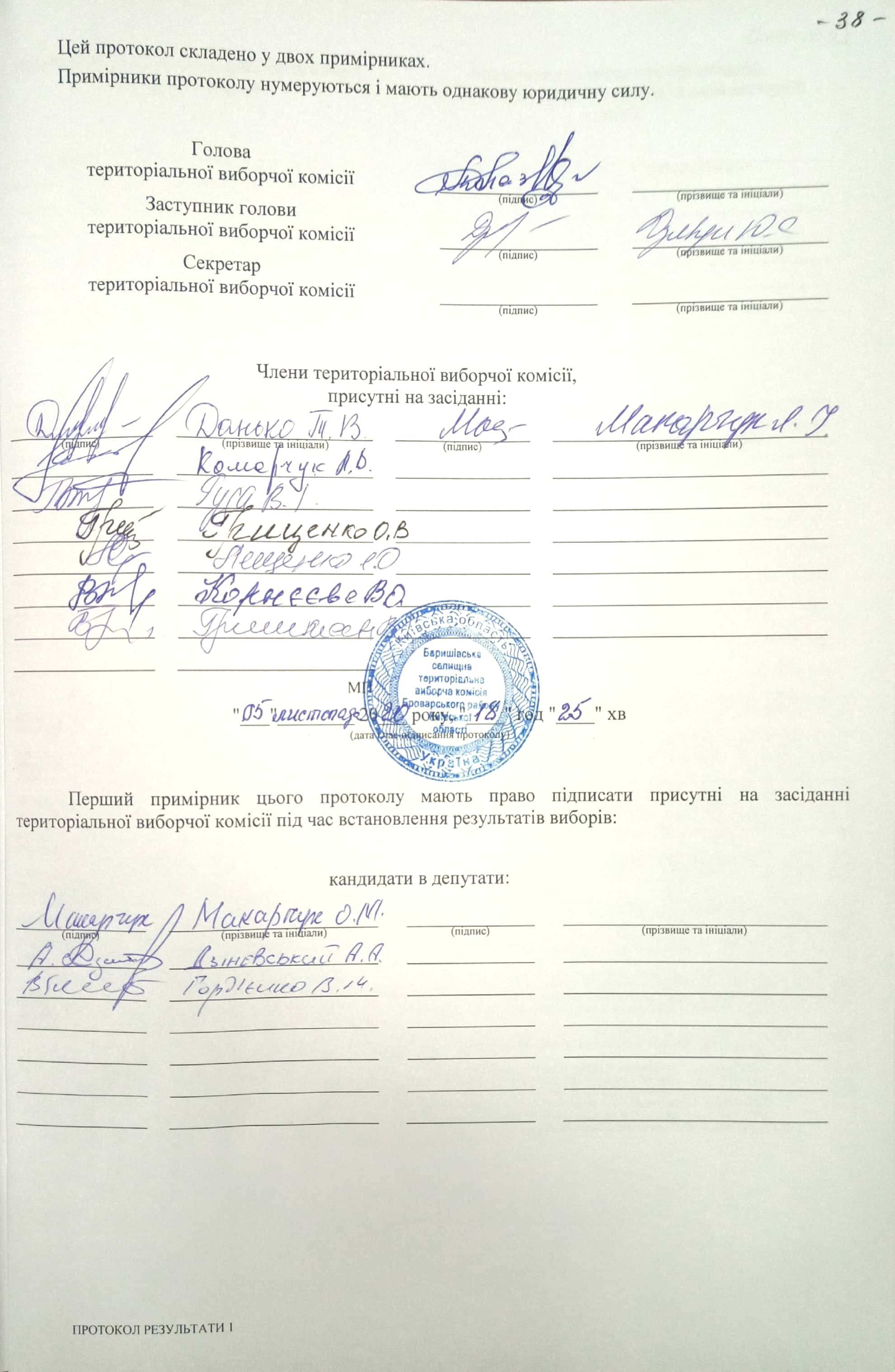 1) кількість виборчих бюлетенів, виготовлених на замовлення територіальної виборчої комісії, – Двадцять три тисячі сімсот дев’яносто23790(прописом)(цифрами)2) кількість виборчих бюлетенів, одержаних дільничними виборчими комісіями, – Двадцять три тисячі сімсот вісімдесят дев’ять23789(прописом)(цифрами)3) кількість невикористаних виборчих бюлетенів, погашених дільничними виборчими комісіями, – П’ятнадцять тисяч п’ятсот вісімдесят два15582(прописом)(цифрами)4) кількість виборців, включених до списків виборців на виборчих дільницях, –Двадцять три тисячі шістсот п’ятдесят шість23656(прописом)(цифрами)5) кількість виборців, які отримали виборчі бюлетені, –Вісім тисяч двісті сім8207(прописом)(цифрами)6) кількість виборчих бюлетенів, що не підлягають врахуванню, виявлених на виборчих дільницях, –Нуль0(прописом)(цифрами)7) кількість виборців, які взяли участь у голосуванні, –Вісім тисяч двісті сім8207(прописом)(цифрами)8) кількість виборчих бюлетенів, визнаних недійсними, –П’ятсот вісімдесят п’ять585(прописом)(цифрами)Номер територіального виборчого округуКількість виборчих бюлетенів, одержаних дільничними виборчими комісіямиКількість невикористаних виборчих бюлетенів, погашених дільничними виборчими комісіямиКількість виборців, включених до списків виборців на виборчих дільницяхКількість виборців, які отримали виборчі бюлетеніКількість виборчих бюлетенів, що не підлягають врахуванню, виявлених на виборчих дільницяхКількість виборців, які взяли участь у голосуванніКількість виборчих бюлетенів, визнаних недійснимиНомер територіального виборчого округу(п. 2)(п. 3)(п. 4)(п. 5)(п. 6)(п. 7)(п. 8)191105939905831710317124027560468175182879028792023711949627080215702157143Усього по єдиному багатомандатному виборчому округу:2378915582236568207082075859) кількість голосів виборців, які підтримали територіальні виборчі списки кандидатів у депутати від кожної місцевої організації політичної партії у кожному територіальному виборчому окрузі:Номер територіального виборчого округуКількість голосів виборців, які підтримали територіальні виборчі списки кандидатів 
у депутати від місцевої організації політичної партії у кожному територіальному виборчому окрузі Кількість голосів виборців, які підтримали територіальні виборчі списки кандидатів 
у депутати від місцевої організації політичної партії у кожному територіальному виборчому окрузі Номер територіального виборчого округупрописомцифрамиКИЇВСЬКА ОБЛАСНА ОРГАНІЗАЦІЯ ПОЛІТИЧНОЇ ПАРТІЇ «СЛУГА НАРОДУ»КИЇВСЬКА ОБЛАСНА ОРГАНІЗАЦІЯ ПОЛІТИЧНОЇ ПАРТІЇ «СЛУГА НАРОДУ»КИЇВСЬКА ОБЛАСНА ОРГАНІЗАЦІЯ ПОЛІТИЧНОЇ ПАРТІЇ «СЛУГА НАРОДУ»1чотириста шість4062триста п’ятдесят один3513триста тридцять два332Київська обласна організація політичної партії «НАШ КРАЙ»Київська обласна організація політичної партії «НАШ КРАЙ»Київська обласна організація політичної партії «НАШ КРАЙ»1шістдесят вісім682сто п'ятнадцять1153сімдесят п’ять75Київська обласна організація ПОЛІТИЧНОЇ ПАРТІЇ «СИЛА І ЧЕСТЬ»Київська обласна організація ПОЛІТИЧНОЇ ПАРТІЇ «СИЛА І ЧЕСТЬ»Київська обласна організація ПОЛІТИЧНОЇ ПАРТІЇ «СИЛА І ЧЕСТЬ»1шістдесят чотири642сорок вісім483сорок п’ять45Київська територіальна організація Радикальної  партії Олега ЛяшкаКиївська територіальна організація Радикальної  партії Олега ЛяшкаКиївська територіальна організація Радикальної  партії Олега Ляшка1дев’яносто вісім982дев`яносто шість963вісімдесят два82КИЇВСЬКА ОБЛАСНА ОРГАНІЗАЦІЯ ПОЛІТИЧНОЇ ПАРТІЇ «ЗА МАЙБУТНЄ»КИЇВСЬКА ОБЛАСНА ОРГАНІЗАЦІЯ ПОЛІТИЧНОЇ ПАРТІЇ «ЗА МАЙБУТНЄ»КИЇВСЬКА ОБЛАСНА ОРГАНІЗАЦІЯ ПОЛІТИЧНОЇ ПАРТІЇ «ЗА МАЙБУТНЄ»1триста3002двісті сімдесят дев`ять2793сто дванадцять112Київська обласна організація Всеукраїнського об’єднання «Свобода»Київська обласна організація Всеукраїнського об’єднання «Свобода»Київська обласна організація Всеукраїнського об’єднання «Свобода»1тридцять один312одинадцять113дванадцять12КИЇВСЬКА ТЕРИТОРІАЛЬНА ОРГАНІЗАЦІЯ ПОЛІТИЧНОЇ ПАРТІЇ «ЄВРОПЕЙСЬКА СОЛІДАРНІСТЬ»КИЇВСЬКА ТЕРИТОРІАЛЬНА ОРГАНІЗАЦІЯ ПОЛІТИЧНОЇ ПАРТІЇ «ЄВРОПЕЙСЬКА СОЛІДАРНІСТЬ»КИЇВСЬКА ТЕРИТОРІАЛЬНА ОРГАНІЗАЦІЯ ПОЛІТИЧНОЇ ПАРТІЇ «ЄВРОПЕЙСЬКА СОЛІДАРНІСТЬ»1п’ятсот двадцять три5232триста сімдесят два3723чотириста шістдесят один461КИЇВСЬКА ОБЛАСНА ОРГАНІЗАЦІЯ ПОЛІТИЧНОЇ ПАРТІЇ «БЕРЕЗАНСЬКА ГРОМАДА»КИЇВСЬКА ОБЛАСНА ОРГАНІЗАЦІЯ ПОЛІТИЧНОЇ ПАРТІЇ «БЕРЕЗАНСЬКА ГРОМАДА»КИЇВСЬКА ОБЛАСНА ОРГАНІЗАЦІЯ ПОЛІТИЧНОЇ ПАРТІЇ «БЕРЕЗАНСЬКА ГРОМАДА»1двісті тридцять шість2362вісімдесят сім873шістдесят шість66Київська обласна організація ПОЛІТИЧНОЇ  ПАРТІЇ  «УКРАЇНА СЛАВЕТНА»Київська обласна організація ПОЛІТИЧНОЇ  ПАРТІЇ  «УКРАЇНА СЛАВЕТНА»Київська обласна організація ПОЛІТИЧНОЇ  ПАРТІЇ  «УКРАЇНА СЛАВЕТНА»1тринадцять132тридцять один313двадцять дев`ять29КИЇВСЬКА ОБЛАСНА ТЕРИТОРІАЛЬНА ОРГАНІЗАЦІЯ ПОЛІТИЧНОЇ ПАРТІЇ «ГОЛОС»КИЇВСЬКА ОБЛАСНА ТЕРИТОРІАЛЬНА ОРГАНІЗАЦІЯ ПОЛІТИЧНОЇ ПАРТІЇ «ГОЛОС»КИЇВСЬКА ОБЛАСНА ТЕРИТОРІАЛЬНА ОРГАНІЗАЦІЯ ПОЛІТИЧНОЇ ПАРТІЇ «ГОЛОС»1двісті шістдесят чотири2642триста п’ятдесят вісім3583двісті два202Київська обласна організація політичної партії «Всеукраїнське об’єднання «Батьківщина»Київська обласна організація політичної партії «Всеукраїнське об’єднання «Батьківщина»Київська обласна організація політичної партії «Всеукраїнське об’єднання «Батьківщина»1сто шістдесят два1622сто вісімдесят1803сімдесят дев`ять79КИЇВСЬКА ОБЛАСНА ОРГАНІЗАЦІЯ ПОЛІТИЧНОЇ ПАРТІЇ «ОПОЗИЦІЙНА ПЛАТФОРМА – ЗА ЖИТТЯ!»КИЇВСЬКА ОБЛАСНА ОРГАНІЗАЦІЯ ПОЛІТИЧНОЇ ПАРТІЇ «ОПОЗИЦІЙНА ПЛАТФОРМА – ЗА ЖИТТЯ!»КИЇВСЬКА ОБЛАСНА ОРГАНІЗАЦІЯ ПОЛІТИЧНОЇ ПАРТІЇ «ОПОЗИЦІЙНА ПЛАТФОРМА – ЗА ЖИТТЯ!»1сто сім1072сто двадцять  вісім1283вісімдесят дев`ять89Київська обласна організація Політичної партії «УДАР (Український Демократичний Альянс за Реформи) Віталія Кличка»Київська обласна організація Політичної партії «УДАР (Український Демократичний Альянс за Реформи) Віталія Кличка»Київська обласна організація Політичної партії «УДАР (Український Демократичний Альянс за Реформи) Віталія Кличка»1шістсот п’ятдесят дев’ять6592шістсот двадцять один6213чотириста тридцять43010) кількість голосів виборців, які підтримали весь територіальний виборчий список кандидатів у депутати від кожної місцевої організації політичної партії, не підтримавши конкретного кандидата з цього списку, у кожному територіальному виборчому окрузі:Номер територіального виборчого округуКількість голосів виборців, які підтримали весь територіальний виборчий список кандидатів у депутати від місцевої організації політичної партії, не підтримавши конкретного кандидата з цього списку, у територіальному виборчому окрузіКількість голосів виборців, які підтримали весь територіальний виборчий список кандидатів у депутати від місцевої організації політичної партії, не підтримавши конкретного кандидата з цього списку, у територіальному виборчому окрузіНомер територіального виборчого округупрописомцифрамиКИЇВСЬКА ОБЛАСНА ОРГАНІЗАЦІЯ ПОЛІТИЧНОЇ ПАРТІЇ «СЛУГА НАРОДУ»КИЇВСЬКА ОБЛАСНА ОРГАНІЗАЦІЯ ПОЛІТИЧНОЇ ПАРТІЇ «СЛУГА НАРОДУ»КИЇВСЬКА ОБЛАСНА ОРГАНІЗАЦІЯ ПОЛІТИЧНОЇ ПАРТІЇ «СЛУГА НАРОДУ»1сімдесят шість762сімдесят шість763п`ятдесят три53Київська обласна організація політичної партії «НАШ КРАЙ»Київська обласна організація політичної партії «НАШ КРАЙ»Київська обласна організація політичної партії «НАШ КРАЙ»1десять102вісімнадцять183сімнадцять17Київська обласна організація ПОЛІТИЧНОЇ ПАРТІЇ «СИЛА І ЧЕСТЬ»Київська обласна організація ПОЛІТИЧНОЇ ПАРТІЇ «СИЛА І ЧЕСТЬ»Київська обласна організація ПОЛІТИЧНОЇ ПАРТІЇ «СИЛА І ЧЕСТЬ»1одинадцять112двадцять два223дванадцять12Київська територіальна організація Радикальної  партії Олега ЛяшкаКиївська територіальна організація Радикальної  партії Олега ЛяшкаКиївська територіальна організація Радикальної  партії Олега Ляшка1тринадцять132двадцять203чотирнадцять14КИЇВСЬКА ОБЛАСНА ОРГАНІЗАЦІЯ ПОЛІТИЧНОЇ ПАРТІЇ «ЗА МАЙБУТНЄ»КИЇВСЬКА ОБЛАСНА ОРГАНІЗАЦІЯ ПОЛІТИЧНОЇ ПАРТІЇ «ЗА МАЙБУТНЄ»КИЇВСЬКА ОБЛАСНА ОРГАНІЗАЦІЯ ПОЛІТИЧНОЇ ПАРТІЇ «ЗА МАЙБУТНЄ»1тридцять один312двадцять шість263шістнадцять16Київська обласна організація Всеукраїнського об’єднання «Свобода»Київська обласна організація Всеукраїнського об’єднання «Свобода»Київська обласна організація Всеукраїнського об’єднання «Свобода»1шість62два23два2КИЇВСЬКА ТЕРИТОРІАЛЬНА ОРГАНІЗАЦІЯ ПОЛІТИЧНОЇ ПАРТІЇ «ЄВРОПЕЙСЬКА СОЛІДАРНІСТЬ»КИЇВСЬКА ТЕРИТОРІАЛЬНА ОРГАНІЗАЦІЯ ПОЛІТИЧНОЇ ПАРТІЇ «ЄВРОПЕЙСЬКА СОЛІДАРНІСТЬ»КИЇВСЬКА ТЕРИТОРІАЛЬНА ОРГАНІЗАЦІЯ ПОЛІТИЧНОЇ ПАРТІЇ «ЄВРОПЕЙСЬКА СОЛІДАРНІСТЬ»1сорок один412сорок один413сорок три43КИЇВСЬКА ОБЛАСНА ОРГАНІЗАЦІЯ ПОЛІТИЧНОЇ ПАРТІЇ «БЕРЕЗАНСЬКА ГРОМАДА»КИЇВСЬКА ОБЛАСНА ОРГАНІЗАЦІЯ ПОЛІТИЧНОЇ ПАРТІЇ «БЕРЕЗАНСЬКА ГРОМАДА»КИЇВСЬКА ОБЛАСНА ОРГАНІЗАЦІЯ ПОЛІТИЧНОЇ ПАРТІЇ «БЕРЕЗАНСЬКА ГРОМАДА»1двадцять чотири242дев`ятнадцять193дев`ять9Київська обласна організація ПОЛІТИЧНОЇ  ПАРТІЇ  «УКРАЇНА СЛАВЕТНА»Київська обласна організація ПОЛІТИЧНОЇ  ПАРТІЇ  «УКРАЇНА СЛАВЕТНА»Київська обласна організація ПОЛІТИЧНОЇ  ПАРТІЇ  «УКРАЇНА СЛАВЕТНА»1сім72три33вісім8КИЇВСЬКА ОБЛАСНА ТЕРИТОРІАЛЬНА ОРГАНІЗАЦІЯ ПОЛІТИЧНОЇ ПАРТІЇ «ГОЛОС»КИЇВСЬКА ОБЛАСНА ТЕРИТОРІАЛЬНА ОРГАНІЗАЦІЯ ПОЛІТИЧНОЇ ПАРТІЇ «ГОЛОС»КИЇВСЬКА ОБЛАСНА ТЕРИТОРІАЛЬНА ОРГАНІЗАЦІЯ ПОЛІТИЧНОЇ ПАРТІЇ «ГОЛОС»1двадцять п’ять252п`ятдесят три533двадцять п’ять25Київська обласна організація політичної партії «Всеукраїнське об’єднання «Батьківщина»Київська обласна організація політичної партії «Всеукраїнське об’єднання «Батьківщина»Київська обласна організація політичної партії «Всеукраїнське об’єднання «Батьківщина»1шістнадцять162двадцять два223сімнадцять17КИЇВСЬКА ОБЛАСНА ОРГАНІЗАЦІЯ ПОЛІТИЧНОЇ ПАРТІЇ «ОПОЗИЦІЙНА ПЛАТФОРМА – ЗА ЖИТТЯ!»КИЇВСЬКА ОБЛАСНА ОРГАНІЗАЦІЯ ПОЛІТИЧНОЇ ПАРТІЇ «ОПОЗИЦІЙНА ПЛАТФОРМА – ЗА ЖИТТЯ!»КИЇВСЬКА ОБЛАСНА ОРГАНІЗАЦІЯ ПОЛІТИЧНОЇ ПАРТІЇ «ОПОЗИЦІЙНА ПЛАТФОРМА – ЗА ЖИТТЯ!»1двадцять чотири242сорок три433двадцять20Київська обласна організація Політичної партії «УДАР (Український Демократичний Альянс за Реформи) Віталія Кличка»Київська обласна організація Політичної партії «УДАР (Український Демократичний Альянс за Реформи) Віталія Кличка»Київська обласна організація Політичної партії «УДАР (Український Демократичний Альянс за Реформи) Віталія Кличка»1сто тридцять чотири1342сто один1013шістдесят сім67Номер територіального виборчого округу, до якого віднесено кандидата в депутатиПорядковий номер кандидата
в депутати в територіальному виборчому спискуПрізвище, власне ім’я (усі власні імена), по батькові (за наявності) кандидата в депутатиКількість голосів виборців, які підтримали кандидата в депутати, 
включеного до територіального виборчого списку кандидатів у депутати 
від місцевої організації політичної партіїКількість голосів виборців, які підтримали кандидата в депутати, 
включеного до територіального виборчого списку кандидатів у депутати 
від місцевої організації політичної партіїНомер територіального виборчого округу, до якого віднесено кандидата в депутатиПорядковий номер кандидата
в депутати в територіальному виборчому спискуПрізвище, власне ім’я (усі власні імена), по батькові (за наявності) кандидата в депутатипрописомцифрамиКИЇВСЬКА ОБЛАСНА ОРГАНІЗАЦІЯ ПОЛІТИЧНОЇ ПАРТІЇ «СЛУГА НАРОДУ»КИЇВСЬКА ОБЛАСНА ОРГАНІЗАЦІЯ ПОЛІТИЧНОЇ ПАРТІЇ «СЛУГА НАРОДУ»КИЇВСЬКА ОБЛАСНА ОРГАНІЗАЦІЯ ПОЛІТИЧНОЇ ПАРТІЇ «СЛУГА НАРОДУ»КИЇВСЬКА ОБЛАСНА ОРГАНІЗАЦІЯ ПОЛІТИЧНОЇ ПАРТІЇ «СЛУГА НАРОДУ»КИЇВСЬКА ОБЛАСНА ОРГАНІЗАЦІЯ ПОЛІТИЧНОЇ ПАРТІЇ «СЛУГА НАРОДУ»11Тур Надія Володимирівнасорок шість4612Москаленко Юліан Олександровичсто двадцять чотири         12413Олексюк Володимир Володимировичдвадцять п’ять2514Попович Світлана Вікторівнадвадцять шість2615Михайленко Артем Олександровичдвадцять дев’ять2916Литвиненко Артем Андрійович двадцять шість2617Коваленко Сергій Васильович двадцять шість2618Семенюк Світлана Анатоліївнасімнадцять1719Гавриленко Тамара Миколаївнатри3110Назаренко Сергій Вікторович вісім821Бей Василь Васильовичшістдесят два6222Бакаліна Віра Іванівнатридцять п’ять3523Ряба Світлана Миколаївнатридцять один3124Гавриленко Віктор Васильовичтридцять вісім3825Козирацький Микола Миколайовичдвадцять сім2726Боровик Тетяна Михайлівнадвадцять п’ять2527Скибенко Василь Івановичдвадцять два2228Шейко Наталья Вікторівнатридцять сім3731Акулінін Сергій Вікторовичвісімдесят шість8632Богдан Людмила Антонівнавісімнадцять1833Грушка Володимир Миколайовичтридцять один3134Глушко Валентина Миколаївнап`ятдесят5035Дорошенко Юрій Михайловичшістдесят вісім6836Стародуб Дмитро Івановичдесять1037Тищенко Любов Миколаївнашістнадцять16Київська обласна організація політичної партії «НАШ КРАЙ»Київська обласна організація політичної партії «НАШ КРАЙ»Київська обласна організація політичної партії «НАШ КРАЙ»Київська обласна організація політичної партії «НАШ КРАЙ»Київська обласна організація політичної партії «НАШ КРАЙ»11Гаргалик Віктор Івановичдесять1012Коваленко Наталія Володимирівнадвадцять вісім2813Ульянов Євгеній Анатолійовичдев’ять914Маценко Людмила Володимирівнавісім815Оврашко Олександр Івановичтри321Чорнобай Анатолій Васильовичп`ятдесят дев`ять5922Рошко Василь Михайловичдвадцять вісім2823Дерій Зінаїда Олегівнадесять10242531Глушко Сергій Миколайовичодинадцять1132Шостак Василь Михайловичтридцять один3133Павлуш Олена Володимирівнап`ять534Батенко Микола Володимировичодинадцять1135Київська обласна організація ПОЛІТИЧНОЇ ПАРТІЇ «СИЛА І ЧЕСТЬ»Київська обласна організація ПОЛІТИЧНОЇ ПАРТІЇ «СИЛА І ЧЕСТЬ»Київська обласна організація ПОЛІТИЧНОЇ ПАРТІЇ «СИЛА І ЧЕСТЬ»Київська обласна організація ПОЛІТИЧНОЇ ПАРТІЇ «СИЛА І ЧЕСТЬ»Київська обласна організація ПОЛІТИЧНОЇ ПАРТІЇ «СИЛА І ЧЕСТЬ»11Венгер Ірина Анатоліївнавісім812Москаленко Олександр Володимировичдвадцять п’ять2513Дронгаль Анатолій Григоровичтринадцять1314Сердюк Олександр Вікторовиччотири415Лагутіна Юлія Анатоліївна три321Старов Сергій Леонідовичдесять1022Матюшко Сергій Олександровичп`ять523Сердюк Сергій Вікторовичп`ять524Камінськая Наталія Анатоліївнадва225Бондар Наталія Миколаївначотири431Оселедько Петро Петровичдесять1032Шуляк Сергій Анатолійовичвісім833Чорний Олександр Анатолійовичсім734Попова Ганна Вікторівнап`ять535Коваленко Заіра Гогушаівнатри3Київська територіальна організація Радикальної  партії Олега ЛяшкаКиївська територіальна організація Радикальної  партії Олега ЛяшкаКиївська територіальна організація Радикальної  партії Олега ЛяшкаКиївська територіальна організація Радикальної  партії Олега ЛяшкаКиївська територіальна організація Радикальної  партії Олега Ляшка11Шовть Юрій Анатолійовичсорок п’ять4512Семенченко Михайло Володимировиччотири413Болосов Аркадій  Володимировичсім714Кириленко Наталія Іванівнадев’ять915Павленко Оксана Валеріївнатри316Мриглод Богдан Петрович один117Лисенко Сергій Юрійовичдва218Гречуха Тетяна Андріївначотири419Зінченко Юрій Сергійовичдев’ять9110Федоренко Ольга Єгорівнануль0111Пархоменко Артур Сергійовичодин121Вілянський Петро  Павловичдев`ять922Заїка Володимир  Івановиччотири423Гордієнко Тетяна  Сергіївнасім724Макаренко Максим  Олександровичодинадцять1125Гречуха Наталія  Петрівначотири426Артюх Олександр Миколайовичдвадцять три2327Стрельнікова Олена Олегівнап`ять528Починок Олександр Валерійовичшість629Савченко Варвара  Панасівнасім731Мацарський Володимир Вікторовичшістнадцять1632Куделя Василь  Григоровичдвадцять чотири2433Сердюк Станіслав  Володимировичп'ятнадцять1534Зіненко Наталка Олександрівнавісім835Бабій Анна Вікторівнап`ять5КИЇВСЬКА ОБЛАСНА ОРГАНІЗАЦІЯ ПОЛІТИЧНОЇ ПАРТІЇ «ЗА МАЙБУТНЄ»КИЇВСЬКА ОБЛАСНА ОРГАНІЗАЦІЯ ПОЛІТИЧНОЇ ПАРТІЇ «ЗА МАЙБУТНЄ»КИЇВСЬКА ОБЛАСНА ОРГАНІЗАЦІЯ ПОЛІТИЧНОЇ ПАРТІЇ «ЗА МАЙБУТНЄ»КИЇВСЬКА ОБЛАСНА ОРГАНІЗАЦІЯ ПОЛІТИЧНОЇ ПАРТІЇ «ЗА МАЙБУТНЄ»КИЇВСЬКА ОБЛАСНА ОРГАНІЗАЦІЯ ПОЛІТИЧНОЇ ПАРТІЇ «ЗА МАЙБУТНЄ»11Широкий Олександр Васильовичсорок шість4612Самойлович Галина Леонідівна шістнадцять1613Лук`яненко Мар`яна Анатоліївнасімдесят чотори7414Цубера Владислав Олексійовичдвадцять один2115Шуба Олександр Миколайовичсорок сім4716Руденко Анастасія Євгеніївнануль017Бессарабов Андрій Федорович дев’ятнадцять1918Коханець Наталія Анатоліївнавісімнадцять1819Вітер Олександр Петровичдвадцять вісім2821Богдан Сергій Івановичсто двадцять дев`ять         129  22Захарченко Наталія Василівначотири423Ніколаєнко Назар Іллічсорок шість4624Васькевич Юлія Олегівначотири425Орляка Іван Миколайовичсімнадцять1726Шевчук Олексій Петровиччотирнадцять1427Стадник Радіон Михайловичдесять1028Пилипенко Неля Вікторівнаодин129Шестопал Олександра Вікторівнадесять10210Яременко Анатолій Михайловичвісімнадцять1831Петрів Роман Васильовичтридцять один3132Лисенко Наталія Петрівнатринадцять1333Максюта Роман Володимировичдев`ять934Качан Олександр Павловичтридцять3035Бояр Наталія Миколаївнадесять1036Глущенко Микола Івановичтри3Київська обласна організація Всеукраїнського об’єднання «Свобода»Київська обласна організація Всеукраїнського об’єднання «Свобода»Київська обласна організація Всеукраїнського об’єднання «Свобода»Київська обласна організація Всеукраїнського об’єднання «Свобода»Київська обласна організація Всеукраїнського об’єднання «Свобода»11Шабат Анатолій Васильовичтринадцять1312Яременко Яків Юрійович чотири413Ремський Василь Костянтиновичтри314Ющенко Наталія Іванівнадва215Калішук Олена Павлівна три321Ремська Олена Владиславівнадва222Кравець Анатолій Васильовичодин123Татієнко Сергій Володимировиччотири424Шабат Лариса Володимирівнаодин125Остапчук Віталій Едуардовичодин131Сіжук Антоніна Олексіївнатри332Лисюк Оксана Степанівнадва233Майстер Георгій Олександровичодин134Березко Микола Івановичдва235Пасенко Ірина Сергіївнадва2КИЇВСЬКА ТЕРИТОРІАЛЬНА ОРГАНІЗАЦІЯ ПОЛІТИЧНОЇ ПАРТІЇ «ЄВРОПЕЙСЬКА СОЛІДАРНІСТЬ»КИЇВСЬКА ТЕРИТОРІАЛЬНА ОРГАНІЗАЦІЯ ПОЛІТИЧНОЇ ПАРТІЇ «ЄВРОПЕЙСЬКА СОЛІДАРНІСТЬ»КИЇВСЬКА ТЕРИТОРІАЛЬНА ОРГАНІЗАЦІЯ ПОЛІТИЧНОЇ ПАРТІЇ «ЄВРОПЕЙСЬКА СОЛІДАРНІСТЬ»КИЇВСЬКА ТЕРИТОРІАЛЬНА ОРГАНІЗАЦІЯ ПОЛІТИЧНОЇ ПАРТІЇ «ЄВРОПЕЙСЬКА СОЛІДАРНІСТЬ»КИЇВСЬКА ТЕРИТОРІАЛЬНА ОРГАНІЗАЦІЯ ПОЛІТИЧНОЇ ПАРТІЇ «ЄВРОПЕЙСЬКА СОЛІДАРНІСТЬ»11Ільченко Олександр Івановичсто чотирнадцять         11412Макієнко Вадим Олександровичсто вісімдесят два          18213Майорова Тетяна Іванівнатридцять один3114Іващенко Віта Михайлівнап’ятдесят один5115Кулик Василь Васильовичдвадцять три2316Матісько Віра Григорівнасорок один4117Шульженко Олександр Дмитровичдесять1018Мотуз Наталія Павлівнадев’ять919Пінчук Сергій Анатолійовичдвадцять один2121Мойсієнко Микола Івановичдев`яносто два9222Ромась  Віталій Миколайовичп`ятдесят чотири5423Євтушенко Микола Володимировичшістдесят чотири6424Деркач Анна Василівнатридцять вісім3825Березко Катерина Миколаївнавісім826Хоменко Михайло Олексійовичдвадцять два2227Ільченко Дарина Олександрівнатридцять два3228Хоменко Ігор Анатолійовичдвадцять один2131Щепкіна Юлія Віталіївнасто два10232Попова Ірина ОлександрівнаШістдесят два6233Горєв Сергій Станіславовичшістдесят три6334Павлуш Юрій Петровиччотирнадцять1435Адаменко Володимир Івановичтридцять три3336Коваленко Юлія Юріївнатридцять два3237Жалдак Руслан ЮрійовичВісімдесят один8138Грищенко Світлана Петрівнатридцять один31КИЇВСЬКА ОБЛАСНА ОРГАНІЗАЦІЯ ПОЛІТИЧНОЇ ПАРТІЇ «БЕРЕЗАНСЬКА ГРОМАДА»КИЇВСЬКА ОБЛАСНА ОРГАНІЗАЦІЯ ПОЛІТИЧНОЇ ПАРТІЇ «БЕРЕЗАНСЬКА ГРОМАДА»КИЇВСЬКА ОБЛАСНА ОРГАНІЗАЦІЯ ПОЛІТИЧНОЇ ПАРТІЇ «БЕРЕЗАНСЬКА ГРОМАДА»КИЇВСЬКА ОБЛАСНА ОРГАНІЗАЦІЯ ПОЛІТИЧНОЇ ПАРТІЇ «БЕРЕЗАНСЬКА ГРОМАДА»КИЇВСЬКА ОБЛАСНА ОРГАНІЗАЦІЯ ПОЛІТИЧНОЇ ПАРТІЇ «БЕРЕЗАНСЬКА ГРОМАДА»11Демиденко Олег Федоровичсорок два4212Гарбуз Єгор Васильовичдвадцять2013Загорулько Оксана Володимирівнатридцять3014Мосінзова Іванна Олександрівнатридцять п`ять3515Семененко Анатолій Михайловичсім716Прима-Винник Юлія Олегівнадвадцять дев’ять2917Лисюк Владислав Олександровичсімнадцять1718Андрусенко Ярослава Ігорівнашість619Федченко Олександр Олександровичп’ять5110Пріхнич Лариса Іванівна вісім8111Чубук Олег Тарасович дванадцять12112Наконечна Світлана Іванівна один121Вороневич Андрій Миколайовиччотирнадцять1422Бобренко Руслан Миколайовичтринадцять1323Петренко Віктор Володимировичдвадцять сім2724Скибенко Інна Вікторівнадесять1025Єсик Алла Володимирівначотири431Бойко Павло Михайловичдвадцять вісім2832Кость Василь Васильовичдва233Костенко Володимир Григоровичтринадцять1334Чернецька Людмила Володимирівнануль035Ткач Діана Василівнаодин136Орнацький Володимир Івановичвісім837Бондар Юлія Миколаївнануль038Микитась Роман Валерійовичп`ять5Київська обласна організація ПОЛІТИЧНОЇ  ПАРТІЇ  «УКРАЇНА СЛАВЕТНА»Київська обласна організація ПОЛІТИЧНОЇ  ПАРТІЇ  «УКРАЇНА СЛАВЕТНА»Київська обласна організація ПОЛІТИЧНОЇ  ПАРТІЇ  «УКРАЇНА СЛАВЕТНА»Київська обласна організація ПОЛІТИЧНОЇ  ПАРТІЇ  «УКРАЇНА СЛАВЕТНА»Київська обласна організація ПОЛІТИЧНОЇ  ПАРТІЇ  «УКРАЇНА СЛАВЕТНА»11Горбатко Олексій Анатолійовиччотири412Лутченко Сергій Васильовичодин113Савчук Алла Степанівнануль014Трохимець Оксана Леонідівнаодин115Чирка Костянтин Федоровичнуль021Рубан Юрій Сергійовичдесять1022Ященко Анастасія Вікторівнасім723Маруженко Володимир Валентиновичвісім824Христолюбська Галина Василівнадва225Заверза Марія Володимирівнаодин131Ільєнко Анатолій Михайловиччотири432Сірик Олексій Миколайовичсімнадцять1733Мусієць Світлана Миколаївнануль034Шевченко Галина Миколаївнануль035Василінич Любов Сергіївнануль0КИЇВСЬКА ОБЛАСНА ТЕРИТОРІАЛЬНА ОРГАНІЗАЦІЯ ПОЛІТИЧНОЇ ПАРТІЇ «ГОЛОС»КИЇВСЬКА ОБЛАСНА ТЕРИТОРІАЛЬНА ОРГАНІЗАЦІЯ ПОЛІТИЧНОЇ ПАРТІЇ «ГОЛОС»КИЇВСЬКА ОБЛАСНА ТЕРИТОРІАЛЬНА ОРГАНІЗАЦІЯ ПОЛІТИЧНОЇ ПАРТІЇ «ГОЛОС»КИЇВСЬКА ОБЛАСНА ТЕРИТОРІАЛЬНА ОРГАНІЗАЦІЯ ПОЛІТИЧНОЇ ПАРТІЇ «ГОЛОС»КИЇВСЬКА ОБЛАСНА ТЕРИТОРІАЛЬНА ОРГАНІЗАЦІЯ ПОЛІТИЧНОЇ ПАРТІЇ «ГОЛОС»11Кутовий Іван Івановичшістдесят чотири6412Маслівець Ганна Миколаївнадвадцять чотири2413Харченко Євгеній Олександровичтридцять сім3714Костенко Олександр Михайловичдвадцять шість2615Мироненко Марина Сергіївна п’ятнадцять1516Семененко Дмитро Анатолійовичдвадцять три2317Демещук Валентина Валентинівнадвадцять один2118Чич Григорій Сергійовичдвадцять дев’ять2921Гопкало Ігор Михайловичсто сорок дев`ять         14922Стрілець Катерина Миколаївнатридцять дев`ять3923Рубан Ірина Григорівнасорок три4324Бутько Валентина Валентинівнатридцять дев`ять3925Пономаренко Володимир Леонідовичсім726Подколзина Олена Геннадіївнатри327Галушко Василь Андрійовичдвадцять п`ять2531Гордієнко Віталій Миколайовичтринадцять1332Шуляк Юрій Григоровичп`ятдесят п’ять5533Рахуба Ірина Олександрівнасім734Гайовий Іван Петровичсорок п’ять4535Степанюк Ірина Сергіївнадвадцять вісім2836Вінтіна Альона Вікторівнадев`ятнадцять1937Артюх Олег Васильовичдва238Чихман Ольга Анатоліївнавісім8Київська обласна організація політичної партії «Всеукраїнське об’єднання «Батьківщина»Київська обласна організація політичної партії «Всеукраїнське об’єднання «Батьківщина»Київська обласна організація політичної партії «Всеукраїнське об’єднання «Батьківщина»Київська обласна організація політичної партії «Всеукраїнське об’єднання «Батьківщина»Київська обласна організація політичної партії «Всеукраїнське об’єднання «Батьківщина»11Суходольський Володимир Валентиновичвісімдесят чотири8412Квітка Сергій Володимировичдвадцять три2313Токальцев Павло Валерійович шість614Юрченко Марина Олександрівначотири415Посєвкіна Тетяна Василівнашістнадцять1616Русанов Сергій Михайлович дев’ять917Ващенко Людмила Григорівнатри318Лаховський Геннадій Валерійович один121Науменко Віктор Івановичдвадцять один2122Шеренок Анатолій Сергійовичп`ятдесят три5323Семененко Андрій Вікторовичп`ятдесят чотири5424Куценко Наталія Григорівнадесять1025Кушпіль Жанна Петрівнадва226Бишовець Андрій Віталійовичтринадцять1327Ярмольчик Олена Миколаївнатри328Шевелюк Віталій Сергійовичдва231Волинська Людмила Андріївнадвадцять три2332Лисенко Аліна Максимівнануль033Гаврись Валентина Борисівнасім734Гончар Володимир Івановичшістнадцять1635Саврей Андрій Михайловичтри336Постолюк Людмила Миколаївнадев`ять937Руденко Олександр Петровичдва238Ціла Надія Іванівнаодин139Тупиця Анатолій Григоровичодин1КИЇВСЬКА ОБЛАСНА ОРГАНІЗАЦІЯ ПОЛІТИЧНОЇ ПАРТІЇ «ОПОЗИЦІЙНА ПЛАТФОРМА – ЗА ЖИТТЯ!»КИЇВСЬКА ОБЛАСНА ОРГАНІЗАЦІЯ ПОЛІТИЧНОЇ ПАРТІЇ «ОПОЗИЦІЙНА ПЛАТФОРМА – ЗА ЖИТТЯ!»КИЇВСЬКА ОБЛАСНА ОРГАНІЗАЦІЯ ПОЛІТИЧНОЇ ПАРТІЇ «ОПОЗИЦІЙНА ПЛАТФОРМА – ЗА ЖИТТЯ!»КИЇВСЬКА ОБЛАСНА ОРГАНІЗАЦІЯ ПОЛІТИЧНОЇ ПАРТІЇ «ОПОЗИЦІЙНА ПЛАТФОРМА – ЗА ЖИТТЯ!»КИЇВСЬКА ОБЛАСНА ОРГАНІЗАЦІЯ ПОЛІТИЧНОЇ ПАРТІЇ «ОПОЗИЦІЙНА ПЛАТФОРМА – ЗА ЖИТТЯ!»11Світличний Михайло Володимировичдвадцять сім2712Щока Іван Миколайович сімнадцять1713Лещенко Ігор Леонідовичодинадцять1114Громадська Віта Миколаївначотири415Горобей Марія Миколаївнавісімнадцять1816Ющенко Тетяна Миколаївнашість621Чамата Віталій Олександровичп'ятнадцять1522Отрощенко Михайло Миколайовичдвадцять чотири2423Громадський Вадим Вячеславовичвісімнадцять182425Зайчик Любов Семенівнавісім826Луз Анатолій Івановичодин127Каримова Лариса Володимирівнадесять1028Козюра Руслан Олеговичдев`ять931Ющенко Віталій Віталійовичдвадцять три2332Фещенко Іван Михайловичвісім833Коваленко Лариса Андріївнасімнадцять1734Редченко Надія Миколаївнадесять1035Марінчевська Леся Володимирівнасім736Приймак Дмитро Івановиччотири4Київська обласна організація Політичної партії «УДАР (Український Демократичний Альянс за Реформи) Віталія Кличка»Київська обласна організація Політичної партії «УДАР (Український Демократичний Альянс за Реформи) Віталія Кличка»Київська обласна організація Політичної партії «УДАР (Український Демократичний Альянс за Реформи) Віталія Кличка»Київська обласна організація Політичної партії «УДАР (Український Демократичний Альянс за Реформи) Віталія Кличка»Київська обласна організація Політичної партії «УДАР (Український Демократичний Альянс за Реформи) Віталія Кличка»11Шинкарук Сергій Миколайовичсто тридцять п’ять         13512Щербак Сергій Валерійовичсто сорок п’ять         14513Прокопчук Людмила Олександрівнадев’яносто п’ять9514Яременко Тарас Григоровичп’ятдесят  п’ять5515Дзявун Людмила Андріївнатридцять один3116Декрет Світлана Іванівнадвадцять сім2717Моргун Микола Володимировичдвадцять один2118Нитченко Оксана Леонідівнашістнадцять1621Стешенко Валерій Володимировичсто шість        10622Цвілій Тетяна Олексіївнап`ятдесят сім5723Майсон Анатолій Миколайовичсто тридцять три         13324Чорна Марія Іванівнадев`ятнадцять1925Опанасенко Ірина Іванівнасімдесят7026Трокай Олександр Анатолійовичсімнадцять1727Деркач Наталія Григорівнап`ятдесят один5128Бондар Володимир Івановичп`ятдесят сім5729Гладишевська Вікторія Вікторівнадесять1031Мурашко Марина Володимирівнатридцять шість3632Коротков Андрій Вікторовичсорок три4333Кубрак Неоніла Петрівнап`ятдесят сім5734Братченко Валентина Петрівнатридцять дев`ять3935Кірєєв Юрій Вікторовичсорок4036Макаренко Лариса Вікторівнасто дев`ять        10937Глушко Володимир Володимировичшість638Телішевська Ольга Вікторівнатридцять три33№з/пНазва місцевої організації політичної партії(у порядку розміщення у виборчому бюлетені)Сумарна кількість голосів виборців, які підтримали всі територіальні виборчі списки кандидатів у депутати від кожної місцевої організації політичної партії, в усіх територіальних виборчих округахСумарна кількість голосів виборців, які підтримали всі територіальні виборчі списки кандидатів у депутати від кожної місцевої організації політичної партії, в усіх територіальних виборчих округах№з/пНазва місцевої організації політичної партії(у порядку розміщення у виборчому бюлетені)прописомцифрами1КИЇВСЬКА ОБЛАСНА ОРГАНІЗАЦІЯ ПОЛІТИЧНОЇ ПАРТІЇ «СЛУГА НАРОДУ»одна тисяча вісімдесят дев`ять10892Київська обласна організація політичної партії «НАШ КРАЙ»двісті п`ятдесят вісім2583Київська обласна організація ПОЛІТИЧНОЇ ПАРТІЇ «СИЛА І ЧЕСТЬ»сто п`ятдесят сім1574Київська територіальна організація Радикальної  партії Олега Ляшкадвісті сімдесят шість2765КИЇВСЬКА ОБЛАСНА ОРГАНІЗАЦІЯ ПОЛІТИЧНОЇ ПАРТІЇ «ЗА МАЙБУТНЄ»шістсот дев`яносто один6916Київська обласна організація Всеукраїнського об’єднання «Свобода»п`ятдесят чотири547КИЇВСЬКА ТЕРИТОРІАЛЬНА ОРГАНІЗАЦІЯ ПОЛІТИЧНОЇ ПАРТІЇ «ЄВРОПЕЙСЬКА СОЛІДАРНІСТЬ»одна тисяча триста п`ятдесят шість13568КИЇВСЬКА ОБЛАСНА ОРГАНІЗАЦІЯ ПОЛІТИЧНОЇ ПАРТІЇ «БЕРЕЗАНСЬКА ГРОМАДА»триста  вісімдесят дев`ять3899Київська обласна організація ПОЛІТИЧНОЇ  ПАРТІЇ  «УКРАЇНА СЛАВЕТНА»сімдесят три7310КИЇВСЬКА ОБЛАСНА ТЕРИТОРІАЛЬНА ОРГАНІЗАЦІЯ ПОЛІТИЧНОЇ ПАРТІЇ «ГОЛОС»вісімсот  двадцять чотири82411Київська обласна організація політичної партії «Всеукраїнське об’єднання «Батьківщина»чотириста двадцять один42112КИЇВСЬКА ОБЛАСНА ОРГАНІЗАЦІЯ ПОЛІТИЧНОЇ ПАРТІЇ «ОПОЗИЦІЙНА ПЛАТФОРМА – ЗА ЖИТТЯ!»триста двадцять чотири32413Київська обласна організація Політичної партії «УДАР (Український Демократичний Альянс за Реформи) Віталія Кличка»одна тисяча сімсот десять171013) загальна кількість голосів виборців, які підтримали всі територіальні виборчі  списки кандидатів у депутати від усіх місцевих організацій політичних партій, в усіх територіальних виборчих округах у межах єдиного багатомандатного виборчого округу, –Сім тисяч шістсот двадцять два      7622(прописом)(цифрами)№з/пНазва місцевої організації політичної партії(у порядку розміщення у виборчому бюлетені)Відсоток сумарної кількості голосів виборців, які підтримали всі територіальні виборчі списки кандидатів у депутати від кожної місцевої організації політичної партії, в усіх територіальних виборчих округах 
у межах єдиного багатомандатного виборчого округу у відношенні до загальної кількості голосів виборців, які підтримали всі територіальні 
виборчі списки кандидатів у депутати від усіх місцевих організацій політичних партій в усіх територіальних виборчих округах у межах 
єдиного багатомандатного виборчого округу
(з точністю до сотих часток відсотка)Відсоток сумарної кількості голосів виборців, які підтримали всі територіальні виборчі списки кандидатів у депутати від кожної місцевої організації політичної партії, в усіх територіальних виборчих округах 
у межах єдиного багатомандатного виборчого округу у відношенні до загальної кількості голосів виборців, які підтримали всі територіальні 
виборчі списки кандидатів у депутати від усіх місцевих організацій політичних партій в усіх територіальних виборчих округах у межах 
єдиного багатомандатного виборчого округу
(з точністю до сотих часток відсотка)№з/пНазва місцевої організації політичної партії(у порядку розміщення у виборчому бюлетені)прописомцифрами1КИЇВСЬКА ОБЛАСНА ОРГАНІЗАЦІЯ ПОЛІТИЧНОЇ ПАРТІЇ «СЛУГА НАРОДУ»чотирнадцять цілих двадцять вісім сотих відсотка14.282Київська обласна організація політичної партії «НАШ КРАЙ»три цілих тридцять вісім сотих відсотка3,383Київська обласна організація ПОЛІТИЧНОЇ ПАРТІЇ «СИЛА І ЧЕСТЬ»дві цілих п`ять сотих відсотка2,054Київська територіальна організація Радикальної  партії Олега Ляшкатри цілих шістдесят дві сотих відсотка3,625КИЇВСЬКА ОБЛАСНА ОРГАНІЗАЦІЯ ПОЛІТИЧНОЇ ПАРТІЇ «ЗА МАЙБУТНЄ»дев`ять цілих шість сотих відсотка9,066Київська обласна організація Всеукраїнського об’єднання «Свобода»нуль цілих сімдесят сотих відсотка0,707КИЇВСЬКА ТЕРИТОРІАЛЬНА ОРГАНІЗАЦІЯ ПОЛІТИЧНОЇ ПАРТІЇ «ЄВРОПЕЙСЬКА СОЛІДАРНІСТЬ»сімнадцять цілих сімдесят дев`ять сотих відсотка17,798КИЇВСЬКА ОБЛАСНА ОРГАНІЗАЦІЯ ПОЛІТИЧНОЇ ПАРТІЇ «БЕРЕЗАНСЬКА ГРОМАДА»п`ять цілих десять сотих відсотка5,109Київська обласна організація ПОЛІТИЧНОЇ  ПАРТІЇ  «УКРАЇНА СЛАВЕТНА»нуль цілих дев`яносто п`ять сотих відсотка0,9510КИЇВСЬКА ОБЛАСНА ТЕРИТОРІАЛЬНА ОРГАНІЗАЦІЯ ПОЛІТИЧНОЇ ПАРТІЇ «ГОЛОС»десять цілих вісімдесят один сотих відсотка10,8111Київська обласна організація політичної партії «Всеукраїнське об’єднання «Батьківщина»п`ять цілих п`ятдесят два сотих відсотка5,5212КИЇВСЬКА ОБЛАСНА ОРГАНІЗАЦІЯ ПОЛІТИЧНОЇ ПАРТІЇ «ОПОЗИЦІЙНА ПЛАТФОРМА – ЗА ЖИТТЯ!»чотири цілих двадцять п`ять сотих відсотка4,2513Київська обласна організація Політичної партії «УДАР (Український Демократичний Альянс за Реформи) Віталія Кличка»двадцять дві цілих сорок три сотих відсотка22,4316) загальна кількість голосів виборців, поданих на підтримку всіх територіальних виборчих списків місцевих організацій політичних партій, які мають право на участь у розподілі депутатських мандатів, у межах єдиного багатомандатного виборчого округу, –Шість тисяч чотириста вісімдесят 6480(прописом)(цифрами)17) кількість голосів виборців, необхідних для отримання одного депутатського мандата (виборча квота) –Триста сорок один341(прописом)(цифрами)18) кількість депутатських мандатів, отриманих кандидатами в депутати, включеними до кожного територіального виборчого списку кожної місцевої організації політичної партії, яка має право на участь у розподілі депутатських мандатів, визначена відповідно до частини другої статті 258 Кодексу:Номер територіального виборчого округуКількість депутатських мандатів, отриманих кандидатами в депутати, включеними 
до територіального виборчого списку місцевої організації політичної партіїКількість депутатських мандатів, отриманих кандидатами в депутати, включеними 
до територіального виборчого списку місцевої організації політичної партіїНомер територіального виборчого округупрописомцифрамиКИЇВСЬКА ОБЛАСНА ОРГАНІЗАЦІЯ ПОЛІТИЧНОЇ ПАРТІЇ «СЛУГА НАРОДУ»КИЇВСЬКА ОБЛАСНА ОРГАНІЗАЦІЯ ПОЛІТИЧНОЇ ПАРТІЇ «СЛУГА НАРОДУ»КИЇВСЬКА ОБЛАСНА ОРГАНІЗАЦІЯ ПОЛІТИЧНОЇ ПАРТІЇ «СЛУГА НАРОДУ»1один12один13нуль0КИЇВСЬКА ОБЛАСНА ОРГАНІЗАЦІЯ ПОЛІТИЧНОЇ ПАРТІЇ «ЗА МАЙБУТНЄ»КИЇВСЬКА ОБЛАСНА ОРГАНІЗАЦІЯ ПОЛІТИЧНОЇ ПАРТІЇ «ЗА МАЙБУТНЄ»КИЇВСЬКА ОБЛАСНА ОРГАНІЗАЦІЯ ПОЛІТИЧНОЇ ПАРТІЇ «ЗА МАЙБУТНЄ»1нуль02нуль03нуль0КИЇВСЬКА ТЕРИТОРІАЛЬНА ОРГАНІЗАЦІЯ ПОЛІТИЧНОЇ ПАРТІЇ «ЄВРОПЕЙСЬКА СОЛІДАРНІСТЬ»КИЇВСЬКА ТЕРИТОРІАЛЬНА ОРГАНІЗАЦІЯ ПОЛІТИЧНОЇ ПАРТІЇ «ЄВРОПЕЙСЬКА СОЛІДАРНІСТЬ»КИЇВСЬКА ТЕРИТОРІАЛЬНА ОРГАНІЗАЦІЯ ПОЛІТИЧНОЇ ПАРТІЇ «ЄВРОПЕЙСЬКА СОЛІДАРНІСТЬ»1один12один13один1КИЇВСЬКА ОБЛАСНА ОРГАНІЗАЦІЯ ПОЛІТИЧНОЇ ПАРТІЇ «БЕРЕЗАНСЬКА ГРОМАДА»КИЇВСЬКА ОБЛАСНА ОРГАНІЗАЦІЯ ПОЛІТИЧНОЇ ПАРТІЇ «БЕРЕЗАНСЬКА ГРОМАДА»КИЇВСЬКА ОБЛАСНА ОРГАНІЗАЦІЯ ПОЛІТИЧНОЇ ПАРТІЇ «БЕРЕЗАНСЬКА ГРОМАДА»1нуль02нуль03нуль0КИЇВСЬКА ОБЛАСНА ТЕРИТОРІАЛЬНА ОРГАНІЗАЦІЯ ПОЛІТИЧНОЇ ПАРТІЇ «ГОЛОС»КИЇВСЬКА ОБЛАСНА ТЕРИТОРІАЛЬНА ОРГАНІЗАЦІЯ ПОЛІТИЧНОЇ ПАРТІЇ «ГОЛОС»КИЇВСЬКА ОБЛАСНА ТЕРИТОРІАЛЬНА ОРГАНІЗАЦІЯ ПОЛІТИЧНОЇ ПАРТІЇ «ГОЛОС»1нуль02один13нуль0Київська обласна організація політичної партії «Всеукраїнське об’єднання «Батьківщина»Київська обласна організація політичної партії «Всеукраїнське об’єднання «Батьківщина»Київська обласна організація політичної партії «Всеукраїнське об’єднання «Батьківщина»1нуль02нуль03нуль0Київська обласна організація Політичної партії «УДАР (Український Демократичний Альянс за Реформи) Віталія Кличка»Київська обласна організація Політичної партії «УДАР (Український Демократичний Альянс за Реформи) Віталія Кличка»Київська обласна організація Політичної партії «УДАР (Український Демократичний Альянс за Реформи) Віталія Кличка»1один12один13                                                 один1Номер територіального 
виборчого округуСумарна кількість депутатських мандатів, розподілених у територіальному виборчому окрузіСумарна кількість депутатських мандатів, розподілених у територіальному виборчому окрузіНомер територіального 
виборчого округупрописомцифрами1три32чотири43два2Номер територіального виборчого округуКількість невикористаних голосів виборців, поданих у територіальному виборчому окрузі  
на  підтримку виборчого списку місцевої організації політичної партії, яка має право на участь у розподілі депутатських мандатівКількість невикористаних голосів виборців, поданих у територіальному виборчому окрузі  
на  підтримку виборчого списку місцевої організації політичної партії, яка має право на участь у розподілі депутатських мандатівНомер територіального виборчого округупрописомцифрамиКИЇВСЬКА ОБЛАСНА ОРГАНІЗАЦІЯ ПОЛІТИЧНОЇ ПАРТІЇ «СЛУГА НАРОДУ»КИЇВСЬКА ОБЛАСНА ОРГАНІЗАЦІЯ ПОЛІТИЧНОЇ ПАРТІЇ «СЛУГА НАРОДУ»КИЇВСЬКА ОБЛАСНА ОРГАНІЗАЦІЯ ПОЛІТИЧНОЇ ПАРТІЇ «СЛУГА НАРОДУ»1шістдесят п`ять652десять103триста тридцять два332КИЇВСЬКА ОБЛАСНА ОРГАНІЗАЦІЯ ПОЛІТИЧНОЇ ПАРТІЇ «ЗА МАЙБУТНЄ»КИЇВСЬКА ОБЛАСНА ОРГАНІЗАЦІЯ ПОЛІТИЧНОЇ ПАРТІЇ «ЗА МАЙБУТНЄ»КИЇВСЬКА ОБЛАСНА ОРГАНІЗАЦІЯ ПОЛІТИЧНОЇ ПАРТІЇ «ЗА МАЙБУТНЄ»1триста3002двісті сімдесят дев`ять2793сто дванадцять112КИЇВСЬКА ТЕРИТОРІАЛЬНА ОРГАНІЗАЦІЯ ПОЛІТИЧНОЇ ПАРТІЇ «ЄВРОПЕЙСЬКА СОЛІДАРНІСТЬ»КИЇВСЬКА ТЕРИТОРІАЛЬНА ОРГАНІЗАЦІЯ ПОЛІТИЧНОЇ ПАРТІЇ «ЄВРОПЕЙСЬКА СОЛІДАРНІСТЬ»КИЇВСЬКА ТЕРИТОРІАЛЬНА ОРГАНІЗАЦІЯ ПОЛІТИЧНОЇ ПАРТІЇ «ЄВРОПЕЙСЬКА СОЛІДАРНІСТЬ»1сто вісімдесят два1822тридцять один313сто двадцять120КИЇВСЬКА ОБЛАСНА ОРГАНІЗАЦІЯ ПОЛІТИЧНОЇ ПАРТІЇ «БЕРЕЗАНСЬКА ГРОМАДА»КИЇВСЬКА ОБЛАСНА ОРГАНІЗАЦІЯ ПОЛІТИЧНОЇ ПАРТІЇ «БЕРЕЗАНСЬКА ГРОМАДА»КИЇВСЬКА ОБЛАСНА ОРГАНІЗАЦІЯ ПОЛІТИЧНОЇ ПАРТІЇ «БЕРЕЗАНСЬКА ГРОМАДА»1двісті тридцять шість2362вісімдесят сім873шістдесят шість66КИЇВСЬКА ОБЛАСНА ТЕРИТОРІАЛЬНА ОРГАНІЗАЦІЯ ПОЛІТИЧНОЇ ПАРТІЇ «ГОЛОС»КИЇВСЬКА ОБЛАСНА ТЕРИТОРІАЛЬНА ОРГАНІЗАЦІЯ ПОЛІТИЧНОЇ ПАРТІЇ «ГОЛОС»КИЇВСЬКА ОБЛАСНА ТЕРИТОРІАЛЬНА ОРГАНІЗАЦІЯ ПОЛІТИЧНОЇ ПАРТІЇ «ГОЛОС»1двісті шістдесят чотири2642сімнадцять173двісті два202Київська обласна організація політичної партії «Всеукраїнське об’єднання «Батьківщина»Київська обласна організація політичної партії «Всеукраїнське об’єднання «Батьківщина»Київська обласна організація політичної партії «Всеукраїнське об’єднання «Батьківщина»1сто шістдесят два1622сто вісімдесят1803сімдесят дев`ять79Київська обласна організація Політичної партії «УДАР (Український Демократичний Альянс за Реформи) Віталія Кличка»Київська обласна організація Політичної партії «УДАР (Український Демократичний Альянс за Реформи) Віталія Кличка»Київська обласна організація Політичної партії «УДАР (Український Демократичний Альянс за Реформи) Віталія Кличка»1триста вісімнадцять3182двісті вісімдесят2803вісімдесят дев`ять89Номер територіального виборчого округуПорядковий номер кандидата в територіальному виборчому списку, встановлений за результатами виборівПрізвище, власне ім’я (усі власні імена), по батькові (за наявності), число, місяць, рік народження кандидата в депутатиКількість голосів виборців поданих за кандидата в депутати Відмітка 
про обрання кандидата депутатомКИЇВСЬКА ОБЛАСНА ОРГАНІЗАЦІЯ ПОЛІТИЧНОЇ ПАРТІЇ «СЛУГА НАРОДУ»КИЇВСЬКА ОБЛАСНА ОРГАНІЗАЦІЯ ПОЛІТИЧНОЇ ПАРТІЇ «СЛУГА НАРОДУ»КИЇВСЬКА ОБЛАСНА ОРГАНІЗАЦІЯ ПОЛІТИЧНОЇ ПАРТІЇ «СЛУГА НАРОДУ»КИЇВСЬКА ОБЛАСНА ОРГАНІЗАЦІЯ ПОЛІТИЧНОЇ ПАРТІЇ «СЛУГА НАРОДУ»КИЇВСЬКА ОБЛАСНА ОРГАНІЗАЦІЯ ПОЛІТИЧНОЇ ПАРТІЇ «СЛУГА НАРОДУ»КИЇВСЬКА ОБЛАСНА ОРГАНІЗАЦІЯ ПОЛІТИЧНОЇ ПАРТІЇ «СЛУГА НАРОДУ»11Москаленко Юліан Олександрович11.11.1987124обрано12Тур Надія Володимирівна22.08.19674613Олексюк Володимир Володимирович11.03.19772514Попович Світлана Вікторівна14.06.19702615Михайленко Артем Олександрович20.03.19932916Литвиненко Артем Андрійович08.05.19902617Коваленко Сергій Васильович16.01.19922618Семенюк Світлана Анатоліївна27.04.19671719Гавриленко Тамара Миколаївна11.06.19753110Назаренко Сергій Вікторович15.03.1988821Бей Василь Васильович12.11.198262обрано22Бакаліна Віра Іванівна03.10.19643523Ряба Світлана Миколаївна13.10.19733124Гавриленко Віктор Васильович25.03.19623825Козирацький Микола Миколайович24.12.19862726Боровик Тетяна Михайлівна16.04.19832527Скибенко Василь Іванович13.04.19782228Шейко Наталья Вікторівна24.05.19793731Акулінін Сергій Вікторович31.01.19658632Богдан Людмила Антонівна14.12.19821833Грушка Володимир Миколайович07.06.19593134Глушко Валентина Миколаївна23.01.19695035Дорошенко Юрій Михайлович26.11.19736836Стародуб Дмитро Іванович07.06.19911037Тищенко Любов Миколаївна13.10.198116КИЇВСЬКА ОБЛАСНА ОРГАНІЗАЦІЯ ПОЛІТИЧНОЇ ПАРТІЇ «ЗА МАЙБУТНЄ»КИЇВСЬКА ОБЛАСНА ОРГАНІЗАЦІЯ ПОЛІТИЧНОЇ ПАРТІЇ «ЗА МАЙБУТНЄ»КИЇВСЬКА ОБЛАСНА ОРГАНІЗАЦІЯ ПОЛІТИЧНОЇ ПАРТІЇ «ЗА МАЙБУТНЄ»КИЇВСЬКА ОБЛАСНА ОРГАНІЗАЦІЯ ПОЛІТИЧНОЇ ПАРТІЇ «ЗА МАЙБУТНЄ»КИЇВСЬКА ОБЛАСНА ОРГАНІЗАЦІЯ ПОЛІТИЧНОЇ ПАРТІЇ «ЗА МАЙБУТНЄ»КИЇВСЬКА ОБЛАСНА ОРГАНІЗАЦІЯ ПОЛІТИЧНОЇ ПАРТІЇ «ЗА МАЙБУТНЄ»11Широкий Олександр Васильович22.09.19764612Самойлович Галина Леонідівна17.05.19851613Лук`яненко Мар`яна Анатоліївна23.02.19817414Цубера Владислав Олексійович22.06.19832115Шуба Олександр Миколайович20.10.19684716Руденко Анастасія Євгеніївна20.07.1990017Бессарабов Андрій Федорович14.01.19681918Коханець Наталія Анатоліївна27.11.19721819Вітер Олександр Петрович07.12.19612821Богдан Сергій Іванович22.06.196512922Захарченко Наталія Василівна02.05.1963423Ніколаєнко Назар Ілліч29.07.19794624Васькевич Юлія Олегівна18.03.1988425Орляка Іван Миколайович13.08.19781726Шевчук Олексій Петрович23.11.19731427Стадник Радіон Михайлович09.09.19801028Пилипенко Неля Вікторівна29.02.1976129Шестопал Олександра Вікторівна28.03.199410210Яременко Анатолій Михайлович22.02.19641831Петрів Роман Васильович06.11.19873132Лисенко Наталія Петрівна15.02.19851333Максюта Роман Володимирович08.04.1983934Качан Олександр Павлович05.10.19783035Бояр Наталія Миколаївна01.01.19671036Глущенко Микола Іванович01.01.19573КИЇВСЬКА ТЕРИТОРІАЛЬНА ОРГАНІЗАЦІЯ ПОЛІТИЧНОЇ ПАРТІЇ «ЄВРОПЕЙСЬКА СОЛІДАРНІСТЬ»КИЇВСЬКА ТЕРИТОРІАЛЬНА ОРГАНІЗАЦІЯ ПОЛІТИЧНОЇ ПАРТІЇ «ЄВРОПЕЙСЬКА СОЛІДАРНІСТЬ»КИЇВСЬКА ТЕРИТОРІАЛЬНА ОРГАНІЗАЦІЯ ПОЛІТИЧНОЇ ПАРТІЇ «ЄВРОПЕЙСЬКА СОЛІДАРНІСТЬ»КИЇВСЬКА ТЕРИТОРІАЛЬНА ОРГАНІЗАЦІЯ ПОЛІТИЧНОЇ ПАРТІЇ «ЄВРОПЕЙСЬКА СОЛІДАРНІСТЬ»КИЇВСЬКА ТЕРИТОРІАЛЬНА ОРГАНІЗАЦІЯ ПОЛІТИЧНОЇ ПАРТІЇ «ЄВРОПЕЙСЬКА СОЛІДАРНІСТЬ»КИЇВСЬКА ТЕРИТОРІАЛЬНА ОРГАНІЗАЦІЯ ПОЛІТИЧНОЇ ПАРТІЇ «ЄВРОПЕЙСЬКА СОЛІДАРНІСТЬ»11Макієнко Вадим Олександрович31. 03.1985182обрано12Ільченко Олександр Іванович10.01.197211413Майорова Тетяна Іванівна16.09.19833114Іващенко Віта Михайлівна21.01.19775115Кулик Василь Васильович18.02.19832316Матісько Віра Григорівна27.03.19814117Шульженко Олександр Дмитрович26.03.19531018Мотуз Наталія Павлівна29.10.1963919Пінчук Сергій Анатолійович15.05.19772121Мойсієнко Микола Іванович01.01.195592обрано22Ромась  Віталій Миколайович11.06.19825423Євтушенко Микола Володимирович04.06.19776424Деркач Анна Василівна12.04.19863825Березко Катерина Миколаївна11.11.1991826Хоменко Михайло Олексійович05.11.19682227Ільченко Дарина Олександрівна09.01.20003228Хоменко Ігор Анатолійович04.02.19712131Щепкіна Юлія Віталіївна10.05.1988102обрано32Попова Ірина Олександрівна25.07.19786233Горєв Сергій Станіславович13.03.19616334Павлуш Юрій Петрович03.11.19751435Адаменко Володимир Іванович14.04.19743336Коваленко Юлія Юріївна06.06.19913237Жалдак Руслан Юрійович07.03.19788138Грищенко Світлана Петрівна13.11.196531КИЇВСЬКА ОБЛАСНА ОРГАНІЗАЦІЯ ПОЛІТИЧНОЇ ПАРТІЇ «БЕРЕЗАНСЬКА ГРОМАДА»КИЇВСЬКА ОБЛАСНА ОРГАНІЗАЦІЯ ПОЛІТИЧНОЇ ПАРТІЇ «БЕРЕЗАНСЬКА ГРОМАДА»КИЇВСЬКА ОБЛАСНА ОРГАНІЗАЦІЯ ПОЛІТИЧНОЇ ПАРТІЇ «БЕРЕЗАНСЬКА ГРОМАДА»КИЇВСЬКА ОБЛАСНА ОРГАНІЗАЦІЯ ПОЛІТИЧНОЇ ПАРТІЇ «БЕРЕЗАНСЬКА ГРОМАДА»КИЇВСЬКА ОБЛАСНА ОРГАНІЗАЦІЯ ПОЛІТИЧНОЇ ПАРТІЇ «БЕРЕЗАНСЬКА ГРОМАДА»КИЇВСЬКА ОБЛАСНА ОРГАНІЗАЦІЯ ПОЛІТИЧНОЇ ПАРТІЇ «БЕРЕЗАНСЬКА ГРОМАДА»11Демиденко Олег Федорович10.12.19634212Гарбуз Єгор Васильович10.06.19822013Загорулько Оксана Володимирівна13.02.19753014Мосінзова Іванна Олександрівна19.01.19823515Семененко Анатолій Михайлович04.09.1956716Прима-Винник Юлія Олегівна10.01.19872917Лисюк Владислав Олександрович15.07.19991718Андрусенко Ярослава Ігорівна08.06.1994619Федченко Олександр Олександрович07.06.19915110Пріхнич Лариса Іванівна23.03.19548111Чубук Олег Тарасович05.08.199912112Наконечна Світлана Іванівна10.01.1978121Вороневич Андрій Миколайович07.08.19771422Бобренко Руслан Миколайович31.07.19951323Петренко Віктор Володимирович04.08.19772724Скибенко Інна Вікторівна27.10.19841025Єсик Алла Володимирівна06.01.1979431Бойко Павло Михайлович11.11.19582832Кость Василь Васильович01.01.1979233Костенко Володимир Григорович15.02.19721334Чернецька Людмила Володимирівна20.07.1952035Ткач Діана Василівна13.06.2000136Орнацький Володимир Іванович02.05.1982837Бондар Юлія Миколаївна14.01.2000038Микитась Роман Валерійович31.12.19955КИЇВСЬКА ОБЛАСНА ТЕРИТОРІАЛЬНА ОРГАНІЗАЦІЯ ПОЛІТИЧНОЇ ПАРТІЇ «ГОЛОС»КИЇВСЬКА ОБЛАСНА ТЕРИТОРІАЛЬНА ОРГАНІЗАЦІЯ ПОЛІТИЧНОЇ ПАРТІЇ «ГОЛОС»КИЇВСЬКА ОБЛАСНА ТЕРИТОРІАЛЬНА ОРГАНІЗАЦІЯ ПОЛІТИЧНОЇ ПАРТІЇ «ГОЛОС»КИЇВСЬКА ОБЛАСНА ТЕРИТОРІАЛЬНА ОРГАНІЗАЦІЯ ПОЛІТИЧНОЇ ПАРТІЇ «ГОЛОС»КИЇВСЬКА ОБЛАСНА ТЕРИТОРІАЛЬНА ОРГАНІЗАЦІЯ ПОЛІТИЧНОЇ ПАРТІЇ «ГОЛОС»КИЇВСЬКА ОБЛАСНА ТЕРИТОРІАЛЬНА ОРГАНІЗАЦІЯ ПОЛІТИЧНОЇ ПАРТІЇ «ГОЛОС»11Кутовий Іван Іванович22.12.19596412Маслівець Ганна Миколаївна04.04.19812413Харченко Євгеній Олександрович22.07.19903714Костенко Олександр Михайлович01.11.19742615Мироненко Марина Сергіївна06.01.19921516Семененко Дмитро Анатолійович06.11.19812317Демещук Валентина Валентинівна11.12.19832118Чич Григорій Сергійович11.08.19862921Гопкало Ігор Михайлович20.10.1971149обрано22Стрілець Катерина Миколаївна28.05.19843923Рубан Ірина Григорівна20.01.19824324Бутько Валентина Валентинівна26.10.19903925Пономаренко Володимир Леонідович28.07.1989726Подколзина Олена Геннадіївна08.06.1981327Галушко Василь Андрійович17.11.19562531Гордієнко Віталій Миколайович12.12.19761332Шуляк Юрій Григорович23.07.19695533Рахуба Ірина Олександрівна21.09.1989734Гайовий Іван Петрович25.05.19804535Степанюк Ірина Сергіївна01.12.19882836Вінтіна Альона Вікторівна13.05.19861937Артюх Олег Васильович06.11.1974238Чихман Ольга Анатоліївна08.12.19878Київська обласна організація політичної партії «Всеукраїнське об’єднання «Батьківщина»Київська обласна організація політичної партії «Всеукраїнське об’єднання «Батьківщина»Київська обласна організація політичної партії «Всеукраїнське об’єднання «Батьківщина»Київська обласна організація політичної партії «Всеукраїнське об’єднання «Батьківщина»Київська обласна організація політичної партії «Всеукраїнське об’єднання «Батьківщина»Київська обласна організація політичної партії «Всеукраїнське об’єднання «Батьківщина»11Суходольський Володимир Валентинович17.05.19728412Квітка Сергій Володимирович16.09. 19842313Токальцев Павло Валерійович12.03.1986614Юрченко Марина Олександрівна01.02.1985415Посєвкіна Тетяна Василівна13.06.19761616Русанов Сергій Михайлович13.06.1965917Ващенко Людмила Григорівна28.03.1972318Лаховський Геннадій Валерійович12.10.1972121Науменко Віктор Іванович19.04.19542122Шеренок Анатолій Сергійович07.09.19905323Семененко Андрій Вікторович29.12.19865424Куценко Наталія Григорівна01.02.19771025Кушпіль Жанна Петрівна02.11.1972226Бишовець Андрій Віталійович05.05.19871327Ярмольчик Олена Миколаївна17.11.1976328Шевелюк Віталій Сергійович25.06.1989231Волинська Людмила Андріївна24.08.19882332Лисенко Аліна Максимівна02.06.2001033Гаврись Валентина Борисівна08.03.1955734Гончар Володимир Іванович06.09.19591635Саврей Андрій Михайлович08.02.1973336Постолюк Людмила Миколаївна03.09.1966937Руденко Олександр Петрович07.01.1961238Ціла Надія Іванівна22.06.1965139Тупиця Анатолій Григорович28.11.19631Київська обласна організація Політичної партії «УДАР (Український Демократичний Альянс за Реформи) Віталія Кличка»Київська обласна організація Політичної партії «УДАР (Український Демократичний Альянс за Реформи) Віталія Кличка»Київська обласна організація Політичної партії «УДАР (Український Демократичний Альянс за Реформи) Віталія Кличка»Київська обласна організація Політичної партії «УДАР (Український Демократичний Альянс за Реформи) Віталія Кличка»Київська обласна організація Політичної партії «УДАР (Український Демократичний Альянс за Реформи) Віталія Кличка»Київська обласна організація Політичної партії «УДАР (Український Демократичний Альянс за Реформи) Віталія Кличка»11Щербак Сергій Валерійович21.10.1975145обрано12Шинкарук Сергій Миколайович26.11.198313513 Прокопчук Людмила Олександрівна14.03.19689514Яременко Тарас Григорович03.02.19685515Дзявун Людмила Андріївна29.04.19753116Декрет Світлана Іванівна04.01.19692717Моргун Микола Володимирович11.12.19592118Нитченко Оксана Леонідівна22.05.19831621Майсон Анатолій Миколайович15.06.1964133обрано22Стешенко Валерій Володимирович05.03.197410623Цвілій Тетяна Олексіївна07.06.19715724Чорна Марія Іванівна08.10.19601925Опанасенко Ірина Іванівна02.01.19817026Трокай Олександр Анатолійович02.02.19731727Деркач Наталія Григорівна08.05.19805128Бондар Володимир Іванович24.06.19765729Гладишевська Вікторія Вікторівна08.11.19921031Макаренко Лариса Вікторівна12.11.1964109обрано32Мурашко Марина Володимирівна19.04.19873633Коротков Андрій Вікторович25.10.19664334Кубрак Неоніла Петрівна06.11.19565735Братченко Валентина Петрівна19.12.19693936Кірєєв Юрій Вікторович21.08.19654037Глушко Володимир Володимирович10.02.1986638Телішевська Ольга Вікторівна22.06.198733№з/пПрізвище, власне ім’я (усі власні імена), по батькові (за наявності) обраного депутатаРік народженняОсвітаПосада(заняття), місце роботиПартійністьМісце проживанняТериторіальний виборчий округ,  у якому обраний депутатНазва місцевої організації політичної партії, 
від якої обрано депутата1Москаленко Юліан Олександрович1987Вищатимчасово не працюєбезпартійнийсмт Баришівка, Броварський р-н,Київська обл.1КИЇВСЬКА ОБЛАСНА ОРГАНІЗАЦІЯ ПОЛІТИЧНОЇ ПАРТІЇ «СЛУГА НАРОДУ»2Бей Василь Васильович1982Вищаначальник виробництва, ТОВ «Бізнес Міт Продукт»безпартійний смт Баришівка, Броварський р-н, Київська обл.2КИЇВСЬКА ОБЛАСНА ОРГАНІЗАЦІЯ ПОЛІТИЧНОЇ ПАРТІЇ «СЛУГА НАРОДУ»3Макієнко Вадим Олександрович1985Вищафізична особа- підприємецьбезпартійнийсмт Баришівка, Баришівський р-н, Київська обл.1КИЇВСЬКА ТЕРИТОРІАЛЬНА ОРГАНІЗАЦІЯ ПОЛІТИЧНОЇ ПАРТІЇ «ЄВРОПЕЙСЬКА СОЛІДАРНІСТЬ»4Мойсієнко Микола Іванович1955Вищаголова, ФГ «Куренівка»безпартійнийм. Бровари, Київська обл.2КИЇВСЬКА ТЕРИТОРІАЛЬНА ОРГАНІЗАЦІЯ ПОЛІТИЧНОЇ ПАРТІЇ «ЄВРОПЕЙСЬКА СОЛІДАРНІСТЬ»5Щепкіна Юлія Віталіївна1988Вищатимчасово не працюєбезпартійнас. Волошинівка, Броварський р-н,  Київська обл.3КИЇВСЬКА ТЕРИТОРІАЛЬНА ОРГАНІЗАЦІЯ ПОЛІТИЧНОЇ ПАРТІЇ «ЄВРОПЕЙСЬКА СОЛІДАРНІСТЬ»6Гопкало Ігор Михайлович1971Вищафізична особа- підприємецьбезпартійнийм. Київ2КИЇВСЬКА ОБЛАСНА ТЕРИТОРІАЛЬНА ОРГАНІЗАЦІЯ ПОЛІТИЧНОЇ ПАРТІЇ «ГОЛОС»7Щербак Сергій Валерійович1975Вищадиректор, Баришівська ЗОШім. М. Зеровабезпартійнийсмт Баришівка,Київська обл.1Київська обласна організація Політичної партії «УДАР (Український Демократичний Альянс за Реформи) Віталія Кличка»8Майсон Анатолій Миколайович1964Професійно технічнафізична особа- підприємецьбезпартійнийс. Коржі,Київська обл.2Київська обласна організація Політичної партії «УДАР (Український Демократичний Альянс за Реформи) Віталія Кличка»9Макаренко Лариса Вікторівна1964Вищав.о. старости, Волошинівського старостинського округуБаришівська селищна радабезпартійнас. Волошинівка, Броварський р-н,  Київська обл.3Київська обласна організація Політичної партії «УДАР (Український Демократичний Альянс за Реформи) Віталія Кличка»23) кількість мандатів, які підлягають розподілу в єдиному багатомандатному виборчому окрузі, визначена відповідно до частини першої статті 260 Кодексу*Сімнадцять 17(цифрами)№з/пНазва місцевої організації політичної партії(у порядку розміщення у виборчому бюлетені)Загальна кількість невикористаних голосів виборців, поданих у єдиному багатомандатному виборчому окрузі 
на підтримку єдиного виборчого списку кандидатів від  місцевої організації політичної партії, 
яка бере участь у розподілі мандатів(цифрами)1КИЇВСЬКА ОБЛАСНА ОРГАНІЗАЦІЯ ПОЛІТИЧНОЇ ПАРТІЇ «СЛУГА НАРОДУ»4072КИЇВСЬКА ОБЛАСНА ОРГАНІЗАЦІЯ ПОЛІТИЧНОЇ ПАРТІЇ «ЗА МАЙБУТНЄ»6913КИЇВСЬКА ТЕРИТОРІАЛЬНА ОРГАНІЗАЦІЯ ПОЛІТИЧНОЇ ПАРТІЇ «ЄВРОПЕЙСЬКА СОЛІДАРНІСТЬ»3334КИЇВСЬКА ОБЛАСНА ОРГАНІЗАЦІЯ ПОЛІТИЧНОЇ ПАРТІЇ «БЕРЕЗАНСЬКА ГРОМАДА»3895КИЇВСЬКА ОБЛАСНА ТЕРИТОРІАЛЬНА ОРГАНІЗАЦІЯ ПОЛІТИЧНОЇ ПАРТІЇ «ГОЛОС»4836Київська обласна організація політичної партії «Всеукраїнське об’єднання «Батьківщина»4217Київська обласна організація Політичної партії «УДАР (Український Демократичний Альянс за Реформи) Віталія Кличка»687№з/пНазва місцевої організації політичної партії(у порядку розміщення у виборчому бюлетені)Кількість депутатських мандатів, які гарантовано отримує місцева організація політичної партіїКількість депутатських мандатів, отриманих кандидатами в депутати, включеними до єдиного виборчого списку кандидатів у депутати від місцевої організації політичної партії, яка бере участь у розподілі депутатських мандатів1КИЇВСЬКА ОБЛАСНА ОРГАНІЗАЦІЯ ПОЛІТИЧНОЇ ПАРТІЇ «СЛУГА НАРОДУ»112КИЇВСЬКА ОБЛАСНА ОРГАНІЗАЦІЯ ПОЛІТИЧНОЇ ПАРТІЇ «ЗА МАЙБУТНЄ»123КИЇВСЬКА ТЕРИТОРІАЛЬНА ОРГАНІЗАЦІЯ ПОЛІТИЧНОЇ ПАРТІЇ «ЄВРОПЕЙСЬКА СОЛІДАРНІСТЬ»114КИЇВСЬКА ОБЛАСНА ОРГАНІЗАЦІЯ ПОЛІТИЧНОЇ ПАРТІЇ «БЕРЕЗАНСЬКА ГРОМАДА»115КИЇВСЬКА ОБЛАСНА ТЕРИТОРІАЛЬНА ОРГАНІЗАЦІЯ ПОЛІТИЧНОЇ ПАРТІЇ «ГОЛОС»126Київська обласна організація політичної партії «Всеукраїнське об’єднання «Батьківщина»117Київська обласна організація Політичної партії «УДАР (Український Демократичний Альянс за Реформи) Віталія Кличка»12№з/пПрізвище, власне ім’я 
(усі власні імена), по батькові (за наявності) обраного депутатаРік народженняОсвітаПосада(заняття), місце роботиПартійністьМісце проживанняНазва місцевої організації політичної партії, 
від якої обрано депутата1Коцюрбій Володимир Вікторович1965Вищадиректор,ТОВ «Зернопродукт–Агро»безпартійнийс. Лук’янівка, Броварський р-н, Київська обл.КИЇВСЬКА ОБЛАСНА ОРГАНІЗАЦІЯ ПОЛІТИЧНОЇ ПАРТІЇ «СЛУГА НАРОДУ»2Тур Надія Володимирівна1967Вищаголовний бухгалтер, Баришівська селищна радабезпартійнасмт Баришівка, Броварський р-н, Київська обл.КИЇВСЬКА ОБЛАСНА ОРГАНІЗАЦІЯ ПОЛІТИЧНОЇ ПАРТІЇ «СЛУГА НАРОДУ»3Авраменко Сніжана Миколаївна1986Вищаперший заступник, Баришівська районна державна адміністраціябезпартійнасмт Баришівка, Броварський р-н, Київська обл.КИЇВСЬКА ОБЛАСНА ОРГАНІЗАЦІЯ ПОЛІТИЧНОЇ ПАРТІЇ «ЗА МАЙБУТНЄ»4Широкий Олександр Васильович1976Вищаначальник, Баришівська районна державна лікарня ветеринарної медицинибезпартійнийсмт Баришівка, Броварський р-н, Київська обл.КИЇВСЬКА ОБЛАСНА ОРГАНІЗАЦІЯ ПОЛІТИЧНОЇ ПАРТІЇ «ЗА МАЙБУТНЄ»5Самойлович Галина Леонідівна1985Вищасоціальний педагог та  керівник гуртка, спеціалізована школа №149 м. Київбезпартійнас. Швачиха, Броварський р-н, Київська обл.КИЇВСЬКА ОБЛАСНА ОРГАНІЗАЦІЯ ПОЛІТИЧНОЇ ПАРТІЇ «ЗА МАЙБУТНЄ»6Дзіневський Андрій Андрійович1978Вищатимчасово не працюєбезпартійнийм. Бориспіль, Бориспільський р-н, Київська обл.КИЇВСЬКА ТЕРИТОРІАЛЬНА ОРГАНІЗАЦІЯ ПОЛІТИЧНОЇ ПАРТІЇ «ЄВРОПЕЙСЬКА СОЛІДАРНІСТЬ»7Ільченко Олександр Іванович1972Вищавиконавчий директор, ТОВ «Рудницький Екопродукт»безпартійнийсмт Баришівка, Броварський р-н, Київська обл.КИЇВСЬКА ТЕРИТОРІАЛЬНА ОРГАНІЗАЦІЯ ПОЛІТИЧНОЇ ПАРТІЇ «ЄВРОПЕЙСЬКА СОЛІДАРНІСТЬ»8Головерда Сергій Анатолійович1970Вищадиректор центру , Баришівський центр позашкільної роботи “Мрія”член ПП «БЕРЕЗАНСЬКА ГРОМАДА»смт Баришівка, Броварський р-н, Київська обл.КИЇВСЬКА ОБЛАСНА ОРГАНІЗАЦІЯ ПОЛІТИЧНОЇ ПАРТІЇ «БЕРЕЗАНСЬКА ГРОМАДА»9Демиденко Олег Федорович1963Вищафізична особа-підприємецьбезпартійнийсмт Баришівка, Броварський р-н, Київська обл.КИЇВСЬКА ОБЛАСНА ОРГАНІЗАЦІЯ ПОЛІТИЧНОЇ ПАРТІЇ «БЕРЕЗАНСЬКА ГРОМАДА»10Басенко Аліна Олегівна1990Вищадиректор, ТОВ «Баришівський вісник»безпартійнасмт Баришівка, Броварський р-н, Київська обл.КИЇВСЬКА ОБЛАСНА ТЕРИТОРІАЛЬНА ОРГАНІЗАЦІЯ ПОЛІТИЧНОЇ ПАРТІЇ «ГОЛОС»11Гордієнко Віталій Миколайович1976Вищаперший заступник голови, Баришівська селищна радаЧлен ПП«ГОЛОС»смт Баришівка, Броварський р-н, Київська обл.КИЇВСЬКА ОБЛАСНА ТЕРИТОРІАЛЬНА ОРГАНІЗАЦІЯ ПОЛІТИЧНОЇ ПАРТІЇ «ГОЛОС»12Маслівець Ганна Миколаївна1981Вищаінструктор по спорту, Баришівська районна організація ВФСТ «Колос»безпартійнийсмт Баришівка, Броварський р-н, Київська обл.КИЇВСЬКА ОБЛАСНА ТЕРИТОРІАЛЬНА ОРГАНІЗАЦІЯ ПОЛІТИЧНОЇ ПАРТІЇ «ГОЛОС»13Слухай Надія Михайлівна1972Вищаначальник управління економічного розвитку, залучення інвестицій та фінансів, Виконавчий комітет Баришівська селищна радабезпартійнасмт Баришівка,Броварський р-н,Київська обл.Київська обласна організація політичної партії «Всеукраїнське об’єднання «Батьківщина»14Суходольський Володимир Валентинович1972Вищадиректор, ТОВ «ТД  Річмен»безпартійнийсмт Баришівка,Броварський р-н,Київська обл.Київська обласна організація політичної партії «Всеукраїнське об’єднання «Батьківщина»15Вареніченко Олександр Павлович1971Вищаселищний голова, Баришівськаселищна радабезпартійнийсмт Баришівка,Броварський р-н,Київська обл.Київська обласна організація Політичної партії «УДАР (Український Демократичний Альянс за Реформи) Віталія Кличка»16Шинкарук Сергій Миколайович1983Вищаголова, Баришівськарайонна організація ВФСТ «Колос»безпартійнийсмт Баришівка,Броварський р-н,Київська обл.Київська обласна організація Політичної партії «УДАР (Український Демократичний Альянс за Реформи) Віталія Кличка»17Прокопчук Людмила Олександрівна1968Вищаначальник загального відділу, Баришівська селищна радабезпартійнийсмт Баришівка,Броварський р-н,Київська обл.Київська обласна організація Політичної партії «УДАР (Український Демократичний Альянс за Реформи) Віталія Кличка»Головатериторіальної виборчої комісіїЗаступник головитериторіальної виборчої комісії(підпис)(прізвище та ініціали)Секретартериторіальної виборчої комісії(підпис)(прізвище та ініціали)(підпис)(прізвище та ініціали)Члени територіальної виборчої комісії, присутні на засіданні:Члени територіальної виборчої комісії, присутні на засіданні:Члени територіальної виборчої комісії, присутні на засіданні:Члени територіальної виборчої комісії, присутні на засіданні:Члени територіальної виборчої комісії, присутні на засіданні:Члени територіальної виборчої комісії, присутні на засіданні:Члени територіальної виборчої комісії, присутні на засіданні:(підпис)(прізвище та ініціали)(підпис)(прізвище та ініціали)кандидати в депутати:кандидати в депутати:кандидати в депутати:кандидати в депутати:кандидати в депутати:кандидати в депутати:кандидати в депутати:(підпис)(прізвище та ініціали)(підпис)(прізвище та ініціали)уповноважені особи місцевих організацій політичних партій: уповноважені особи місцевих організацій політичних партій: уповноважені особи місцевих організацій політичних партій: представники місцевих організацій
 політичних партій у територіальній виборчій комісії:представники місцевих організацій
 політичних партій у територіальній виборчій комісії:представники місцевих організацій
 політичних партій у територіальній виборчій комісії:(підпис)(прізвище та ініціали)(підпис)(прізвище та ініціали)офіційні спостерігачі: офіційні спостерігачі: офіційні спостерігачі: офіційні спостерігачі: офіційні спостерігачі: офіційні спостерігачі: офіційні спостерігачі: (підпис)(прізвище та ініціали)(підпис)(прізвище та ініціали)